1 июня  отмечается Международный День защиты детей. На районном мероприятии, посвященном Дню защиты детей «Краски лета», начальник муниципального казенного учреждения «Отдел образования Ворошиловского района города Ростова-на-Дону» Ирина Юрьевна Микова наградила грамотами отдела образования победителей и лауреатов муниципального этапа конкурса замещающих родителей «Областная семейная ассамблея»  семью Сотниковой Лидии Александровны с подопечным Даниилом,  и семью Беликова Олега Викторовича с подопечными Ильей и Никитой. Подарки для подопечных детей любезно предоставлены депутатом Законодательного Собрания Ростовской области Сакеллариус Владимиром Ильичем. 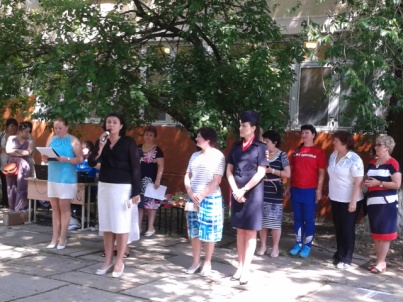 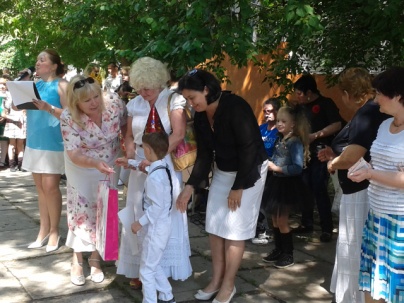 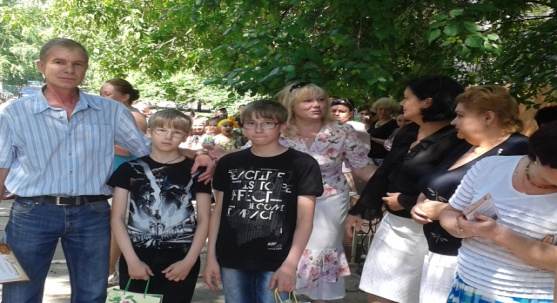 На  празднике детям, которые воспитываются в опекунских семьях, были вручены альбомы «Достижения и заслуги подопечных детей Ворошиловского района».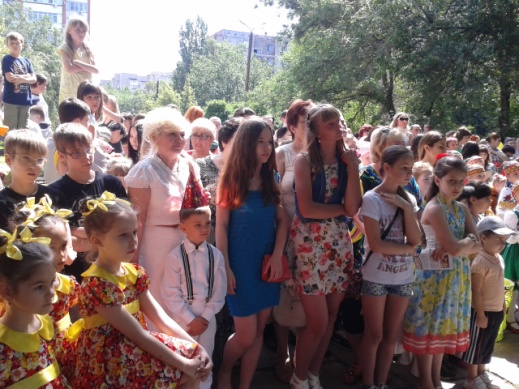 